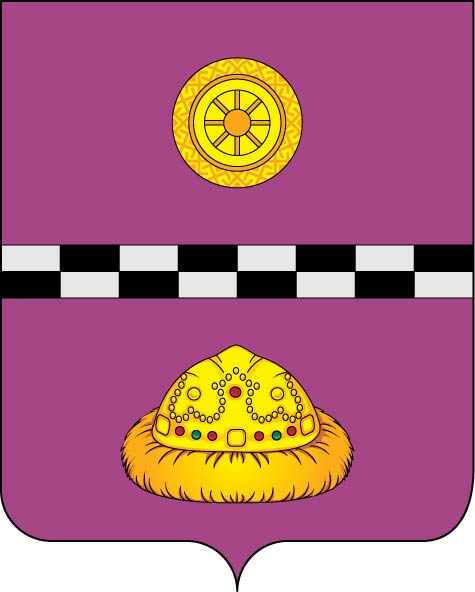 РЕШЕНИЕКЫВКÖРТÖД О  деятельности  контрольно-счетной палаты  муниципального района «Княжпогостский»            Руководствуясь статьей 3 Федерального закона от 07.02.2011 №6-ФЗ «Об общих принципах организации и деятельности контрольно-счетных органов субъектов Российской Федерации и муниципальных образований»,  статьей 38 Федерального закона от 06.10.2003 №131-ФЗ «Об общих принципах организации местного самоуправления в Российской Федерации», статьей 42 Устава муниципального района «Княжпогостский», Совет муниципального района «Княжпогостский»,РЕШИЛ:Утвердить структуру Контрольно-счетной палаты муниципального района "Княжпогостский" согласно приложению к настоящему решению.Штатная численность контрольно-счетной палаты муниципального района «Княжпогостский» состоит из:- председателя контрольно-счетной палаты; - специалиста 1 категории контрольно-счетной палаты.Назначить Председателем Контрольно-счетной палаты муниципального района «Княжпогостский»  - Киселеву  Наталью Александровну с 03 марта 2014 года.Поручить главе муниципального района «Княжпогостский» - председателю Совета заключить контракт с Киселевой Наталией Александровной на срок полномочий Совета муниципального района «Княжпогостский» четвертого созыва.Настоящее решение вступает в силу со дня его официального опубликования.Глава муниципального района  «Княжпогостский» –  председатель Совета                                                                                          Н.А. Туркина                                                                                                                                                                       Приложение к решению Совета муниципального района «Княжпогостский»от 18 февраля 2014г. №280                                                                                                         «Об утверждении структуры                                                                                                       контрольно-счетной палаты                                                                                                 муниципального района                                                                        «Княжпогостский»»	СТРУКТУРАКОНТРОЛЬНО-СЧЕТНОЙ ПАЛАТЫМУНИЦИПАЛЬНОГО РАЙОНА "КНЯЖПОГОСТСКИЙ"↓      ПРЕДСЕДАТЕЛЬ-1 чел  СПЕЦИАЛИСТ    I    КАТЕГОРИИ          -1 чел                                                         